РОССИЙСКАЯ ФЕДЕРАЦИЯКАРАЧАЕВО – ЧЕРКЕССКАЯ РЕСПУБЛИКА МУНИЦИПАЛЬНОЕ КАЗЕННОЕ УЧРЕЖДЕНИЕ «УПРАВЛЕНИЕ ОБРАЗОВАНИЯ АДМИНИСТРАЦИИ УРУПСКОГО МУНИЦИПАЛЬНОГО РАЙОНА КАРАЧАЕВО – ЧЕРКЕССКОЙ  РЕСПУБЛИКИ»                        П  Р  И  К  А  З    № 153от 24.11. 2014                                                                        ст. ПреграднаяО порядке проведения итогового сочинения  (изложения) в Урупском муниципальном районе  в 2014-2015 году.Во исполнение  Приказа министерства образования и науки  Российской Федерации от 08.05.2014 № 923, Приказа министерства образования и науки КЧР от 12.11.2014 г. № 845 «Об утверждении порядка проведения итогового  сочинения (изложения) , порядке и сроках его проверки в КЧР в 2014-2015 учебном году»,  в соответствии  с Порядком проведения государственной итоговой аттестации по образовательным программам среднего общего образования, по подготовке и проведению итогового сочинения  (изложения)  в выпускных классах  образовательных учреждений районаПРИКАЗЫВАЮ: Провести 03.12.2014 г. итоговое сочинение (изложение) по образовательным программам среднего общего образования на базе общеобразовательных учреждений районаВозложить ответственность за подготовку, проведение и проверку итогового сочинения (изложения) на директоров общеобразовательных учрежденийКонтроль за исполнением данного приказа возложить на  ведущего специалиста МКУ «Управление образования администрации Урупского муниципального района» З.С. Батчаеву.Начальник МКУ «Управление образования администрации Урупского муниципального района»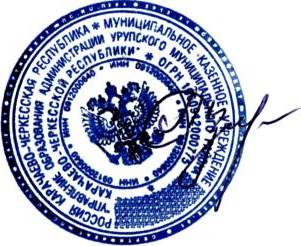 Т.И. Озерная 